7月9日每日一练1.下列中外历史名人中，坚持外铄论的有( )。   [单选题]正确率：38.03%2.在教育工作中谨记“欲速则不达”的道理，即教育工作要遵循人身心发展的( )。   [单选题]正确率：60.56%3.校园文化的核心是( )。   [单选题]正确率：45.07%4.既是教育的终极目标，也是教育的社会功能得以实现的必要条件是( )。   [单选题]正确率：63.38%5.教育要以培养学生的( )为重点，造就有理想、有道德、有纪律德智体美全面发展的社会主义事业建设者和接班人。   [单选题]正确率：66.2%选项小计比例A.洛克 (答案)2738.03%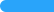 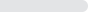 B.弗洛伊德1926.76%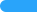 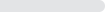 C.威尔逊1926.76%D.孟子68.45%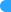 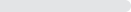 选项小计比例A.顺序性 (答案)4360.56%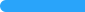 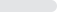 B.阶段性2230.99%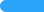 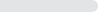 C.不平衡性34.23%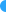 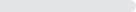 D.互补性34.23%选项小计比例A.物质文化22.82%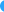 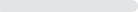 B.组织制度文化45.63%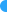 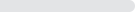 C.课程活动文化3346.48%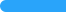 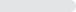 D.精神文化 (答案)3245.07%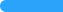 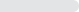 选项小计比例A.人的发展 (答案)4563.38%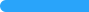 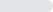 B.普及义务教育1825.35%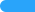 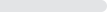 C.教育内容确定45.63%D.普及中等教育45.63%选项小计比例A.逻辑思维和抽象思维22.82%B.基础知识及基本职能34.23%C.创新精神和实践能力 (答案)4766.2%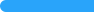 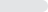 D.政治思想道德素质和科学文化知识能力1926.76%